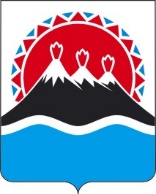 РЕГИОНАЛЬНАЯ СЛУЖБА ПО ТАРИФАМ И ЦЕНАМ КАМЧАТСКОГО КРАЯПОСТАНОВЛЕНИЕ                   г. Петропавловск-КамчатскийВ соответствии с Федеральным законом от 07.12.2011 № 416-ФЗ «О водо-снабжении и водоотведении», постановлением Правительства Российской Федерации от 13.05.2013 № 406 «О государственном регулировании тарифов в сфере водоснабжения и водоотведения», приказом ФСТ России от 27.12.2013 
№ 1746-э «Об утверждении Методических указаний по расчету регулируемых тарифов в сфере водоснабжения и водоотведения», Законом Камчатского края от 24.11.2020 № 521 «О краевом бюджете на 2021 год и на плановый период 2022 и 2023 годов», постановлением Правительства Камчатского края от 19.12.2008 
№ 424-П «Об утверждении Положения о Региональной службе по тарифам и ценам Камчатского края», протоколом Правления Региональной службы по тарифам и ценам Камчатского края от 24.11.2021 № 59, на основании заявления МБУ ЖКХ «Надежда» от 20.09.2021 № 226 (рег. № 90/2776 от 30.09.2021)ПОСТАНОВЛЯЮ:1. Внести в приложения 1, 3, 5, 6 к постановлению Региональной службы по тарифам и ценам Камчатского края от 16.12.2020 № 313 «Об утверждении тарифов на питьевую воду (питьевое водоснабжение) и водоотведение МБУ ЖКХ «Надежда» потребителям Апачинского сельского поселения Усть-Большерецкого муниципального района на 2021-2025 годы»» изменения, изложив их в редакции согласно приложениям 1 – 4 к настоящему постановлению.2. Настоящее постановление вступает в силу со дня его официального опубликования.Приложение 1к постановлению Региональной службыпо тарифам и ценам Камчатского края от ХХ.ХХ.2022 №ХХХ«Приложение № 1к постановлению Региональной службы по тарифам и ценам Камчатского краяот 16.12.2020 №313Производственная программа МБУ ЖКХ «Надежда» в сфере холодного водоснабжения в Апачинском сельском поселении Усть- Большерецкого муниципального района на 2021-2025 годыРаздел 1. Паспорт регулируемой организацииРаздел 2. Планируемый объем подачи питьевого водоснабженияРаздел 3. Перечень плановых мероприятий по повышению эффективности деятельности организации коммунального комплексаРаздел 4. Объем финансовых потребностей, необходимых для реализации производственной программы в сфере питьевого водоснабженияРаздел 5. График реализации мероприятий производственной программы в сфере питьевого водоснабженияРаздел 6. Плановые показатели надежности, качества и энергетической эффективности централизованных систем водоснабжения».Приложение 2к постановлению Региональной службыпо тарифам и ценам Камчатского края от ХХ.ХХ.2022 №ХХХ«Приложение 3к постановлению Региональной службыпо тарифам и ценам Камчатского края от 16.12.2020 № 313Производственная программа МБУ ЖКХ «Надежда» в сфере водоотведения в Апачинском сельском поселении Усть- Большерецкого муниципального района на 2021-2025 годыРаздел 1. Паспорт регулируемой организацииРаздел 2. Планируемый объем принимаемых сточных водРаздел 3. Перечень плановых мероприятий по повышению эффективности деятельности организации коммунального комплексаРаздел 4. Объем финансовых потребностей, необходимых для реализации производственной программы в сфере водоотведенияРаздел 5. График реализации мероприятий производственной программы в сфере водоотведенияРаздел 6. Плановые показатели надежности, качества и энергетической эффективности централизованных систем водоотведения».Приложение 3к постановлению Региональной службыпо тарифам и ценам Камчатского края от ХХ.ХХ.2022 №ХХХ«Приложение 5к постановлению Региональной службы по тарифам и ценам Камчатского края от 16.12.2020 №313Тарифы на питьевую воду (питьевое водоснабжение) МБУ ЖКХ «Надежда» потребителям Апачинского сельского поселения Усть- Большерецкого муниципального районаЭкономически обоснованные тарифы для потребителей (МБУ ЖКХ «Надежда» не является плательщиком НДС)Льготные тарифы для населения и исполнителей коммунальных услуг для населения (с НДС) (МБУ ЖКХ «Надежда» не является плательщиком НДС)».Приложение 4к постановлению Региональной службыпо тарифам и ценам Камчатского края от ХХ.ХХ.2022 №ХХХ«Приложение 6к постановлению Региональной службыпо тарифам и ценам Камчатского края от 16.12.2020 № 313Тарифы на водоотведение МБУ ЖКХ «Надежда» потребителям Апачинского сельского поселения Усть- Большерецкого муниципального района1. 	Экономически обоснованные тарифы для потребителей 
(МБУ ЖКХ «Надежда» не является плательщиком НДС)Льготные тарифы для населения и исполнителей коммунальных услуг для населения (МБУ ЖКХ «Надежда» не является плательщиком НДС)».[Дата регистрации]№[Номер документа]О внесении изменений в постановление Региональной службы по тарифам и ценам Камчатского края от 16.12.2020 № 313 «Об утверждении тарифов на питьевую воду (питьевое водоснабжение) и водоотведение МБУ ЖКХ «Надежда» потребителям Апачинского сельского поселения Усть-Большерецкого муниципального района на 2021-2025 годы»Временно исполняющий обязанности руководителя[горизонтальный штамп подписи 1]В.А. Губинский№ п/пРегулируемая организация, в отношении которой разработана производственная программаУполномоченный
орган, утверждающий производственную программуПериод реализации производ-ственной программы1.Наименование полное / 
сокращенноеМуниципальное бюджетное учреждение «Надежда» жилищно-коммунального хозяйства Усть-Большерецкого муниципального района / МБУ ЖКХ «Надежда»Региональная служба по тарифам и ценам Камчатского края2021-2025 годы2. Юридический адрес / фактический адресБочкарева ул., д. 10, с. Усть-Большерецк, Усть-Большерецкий район, Камчатский край, 684100 / Бочкарева ул., д. 10, с. Усть-Большерецк, Усть-Большерецкий район, Камчатский край, 684100Ленинградская ул., 118, г. Петропавловск-Камчатский, 6830032021-2025 годыN  
п/пПоказатели 
производственной программыЕдиницы 
измерения2021 год2022 год2023 год2024 год2025 год123456781. Объем реализации услуг, в том числе по потребителям:тыс. м370,40968,64768,64768,64768,6471.1- населению тыс. м344,71842,48242,48242,48242,4821.2- бюджетным потребителям тыс. м32,1593,8103,8103,8103,8101.3- прочим потребителямтыс. м323,53222,35522,35522,35522,355N 
п/пНаименование 
мероприятияСрок реализации мероприятийФинансовые
потребности 
на реализацию
мероприятий, 
тыс. руб.Ожидаемый эффектОжидаемый эффектN 
п/пНаименование 
мероприятияСрок реализации мероприятийФинансовые
потребности 
на реализацию
мероприятий, 
тыс. руб.наименование 
показателятыс. руб./%123456Мероприятия1. Текущий ремонт и техническое обслуживание объектов централизованных систем водоснабжения либо объектов, входящих в состав таких систем2021 год75,18Обеспечение бесперебойной работы объектов водоснабжения, качественного предоставления услуг 1. Текущий ремонт и техническое обслуживание объектов централизованных систем водоснабжения либо объектов, входящих в состав таких систем2022 год77,63Обеспечение бесперебойной работы объектов водоснабжения, качественного предоставления услуг 1. Текущий ремонт и техническое обслуживание объектов централизованных систем водоснабжения либо объектов, входящих в состав таких систем2023 год79,93Обеспечение бесперебойной работы объектов водоснабжения, качественного предоставления услуг 1. Текущий ремонт и техническое обслуживание объектов централизованных систем водоснабжения либо объектов, входящих в состав таких систем2024 год82,29Обеспечение бесперебойной работы объектов водоснабжения, качественного предоставления услуг 1. Текущий ремонт и техническое обслуживание объектов централизованных систем водоснабжения либо объектов, входящих в состав таких систем2025 год84,73Обеспечение бесперебойной работы объектов водоснабжения, качественного предоставления услуг Итого:399,76N 
п/пПоказателиГодтыс. руб.12341.Необходимая валовая выручка20215476,292.Необходимая валовая выручка20225903,823.Необходимая валовая выручка20236653,314.Необходимая валовая выручка20247038,205.Необходимая валовая выручка20257079,92Nп/пНаименование мероприятияГодСрок выполнения мероприятий производственной программы (тыс. руб.)Срок выполнения мероприятий производственной программы (тыс. руб.)Срок выполнения мероприятий производственной программы (тыс. руб.)Срок выполнения мероприятий производственной программы (тыс. руб.)Nп/пНаименование мероприятияГод1 квартал2 квартал3 квартал4 квартал.12345671.Текущий ремонт и техническое обслуживание объектов централизованных систем водоснабжения либо объектов, входящих в состав таких систем202118,8018,8018,8018,781.Текущий ремонт и техническое обслуживание объектов централизованных систем водоснабжения либо объектов, входящих в состав таких систем202219,4119,4119,4119,401.Текущий ремонт и техническое обслуживание объектов централизованных систем водоснабжения либо объектов, входящих в состав таких систем202319,9819,9819,9819,991.Текущий ремонт и техническое обслуживание объектов централизованных систем водоснабжения либо объектов, входящих в состав таких систем202420,5720,5720,5720,581.Текущий ремонт и техническое обслуживание объектов централизованных систем водоснабжения либо объектов, входящих в состав таких систем202521,1821,1821,1821,19N  
п/пНаименование показателяЕд. 
измерения2021 год2022 год2023 год2024 год2025 год123456781.Показатели качества питьевой водыПоказатели качества питьевой водыПоказатели качества питьевой водыПоказатели качества питьевой водыПоказатели качества питьевой водыПоказатели качества питьевой водыПоказатели качества питьевой воды1.1.Доля проб питьевой воды, подаваемой с источников водоснабжения, водопроводных станций или иных объектов централизованной системы водоснабжения в распределительную водопроводную сеть, не соответствующих установленным требованиям, в общем объеме проб, отобранных по результатам производственного контроля качества питьевой воды%1.2.Доля проб питьевой воды в распределительной водопроводной сети, не соответствующих установленным требованиям, в общем объеме проб, отобранных по результатам производственного контроля качества питьевой воды%2.Показатели надежности и бесперебойности водоснабженияПоказатели надежности и бесперебойности водоснабженияПоказатели надежности и бесперебойности водоснабженияПоказатели надежности и бесперебойности водоснабженияПоказатели надежности и бесперебойности водоснабженияПоказатели надежности и бесперебойности водоснабженияПоказатели надежности и бесперебойности водоснабжения2.1.Количество перерывов в подаче воды, зафиксированных в местах исполнения обязательств организацией, осуществляющей холодное водоснабжение, возникших в результате аварий, повреждений и иных технологических нарушений на объектах централизованной системы холодного водоснабжения, в расчете на протяженность водопроводной сети в годед./км3.Показатели энергетической эффективностиПоказатели энергетической эффективностиПоказатели энергетической эффективностиПоказатели энергетической эффективностиПоказатели энергетической эффективностиПоказатели энергетической эффективностиПоказатели энергетической эффективности3.1.Доля потерь воды в централизованных системах водоснабжения при транспортировке в общем объеме воды, поданной в водопроводную сеть%10,010,010,010,010,03.2.Удельный расход электрической энергии, потребляемой в технологическом процессе подготовки питьевой воды, на единицу объема воды, отпускаемой в сетькВт*ч/куб. м-----3.3.Удельный расход электрической энергии, потребляемой в технологическом процессе транспортировки питьевой воды, на единицу объема транспортируемой питьевой водыкВт*ч/куб. м1,351,351,351,351,35№ п/пРегулируемая организация, в отношении которой разработана производственная программаУполномоченный
орган, утверждающий производственную программуПериод реализации производ-ственной программы1.Наименование полное / сокращенноеМуниципальное бюджетное учреждение «Надежда» жилищно-коммунального хозяйства Усть-Большерецкого муниципального района / МБУ ЖКХ «Надежда»Региональная служба по тарифам и ценам Камчатского края2021-2025 годы2. Юридический адрес/фактический адресБочкарева ул., д. 10, с. Усть-Большерецк, Усть-Большерецкий район, Камчатский край, 684100 / Бочкарева ул., д. 10, с. Усть-Большерецк, Усть-Большерецкий район, Камчатский край, 684100Ленинградская ул., 118, г. Петропавловск-Камчатский, 6830032021-2025 годыN 
п/пПоказатели 
производственной программыЕдиницы 
измерения2021 год2022 год2023 год2024 год2025 год123456781. Объем реализации услуг, в том числе по потребителям: тыс. м363,78260,62159,48658,40857,3841.1- населению  тыс. м337,34935,16035,16035,16035,1601.2- бюджетным потребителям тыс. м32,5482,7702,7702,7702,7701.3- прочим потребителям тыс. м323,88522,69121,55620,47819,454N 
п/пНаименование 
мероприятияСрок реализации меропри-ятийФинансовые
потребности 
на реализацию
мероприятий, 
тыс. руб.Ожидаемый эффектОжидаемый эффектN 
п/пНаименование 
мероприятияСрок реализации меропри-ятийФинансовые
потребности 
на реализацию
мероприятий, 
тыс. руб.наименование 
показателятыс. руб./%123456Мероприятия1. Текущий ремонт и техническое обслуживание объектов централизованных систем водоотведения либо объектов, входящих в состав таких систем2021 год200,00Обеспечение бесперебойной работы объектов водоотведения, качественного предоставления услуг, поддержание и восстановление эксплуатационных свойств оборудования, сооружений и устройств систем водоотведения1. Текущий ремонт и техническое обслуживание объектов централизованных систем водоотведения либо объектов, входящих в состав таких систем2022 год206,51Обеспечение бесперебойной работы объектов водоотведения, качественного предоставления услуг, поддержание и восстановление эксплуатационных свойств оборудования, сооружений и устройств систем водоотведения1. Текущий ремонт и техническое обслуживание объектов централизованных систем водоотведения либо объектов, входящих в состав таких систем2023 год212,63Обеспечение бесперебойной работы объектов водоотведения, качественного предоставления услуг, поддержание и восстановление эксплуатационных свойств оборудования, сооружений и устройств систем водоотведения1. Текущий ремонт и техническое обслуживание объектов централизованных систем водоотведения либо объектов, входящих в состав таких систем2024 год218,92Обеспечение бесперебойной работы объектов водоотведения, качественного предоставления услуг, поддержание и восстановление эксплуатационных свойств оборудования, сооружений и устройств систем водоотведения1. Текущий ремонт и техническое обслуживание объектов централизованных систем водоотведения либо объектов, входящих в состав таких систем2025 год225,40Обеспечение бесперебойной работы объектов водоотведения, качественного предоставления услуг, поддержание и восстановление эксплуатационных свойств оборудования, сооружений и устройств систем водоотведенияИтого: 1063,46N 
п/пПоказателиГодтыс. руб.12341.Необходимая валовая выручка20216456,212.Необходимая валовая выручка20225952,723.Необходимая валовая выручка20235636,774.Необходимая валовая выручка20245534,645.Необходимая валовая выручка20255424,42Nп/пНаименование мероприятияГодСрок выполнения мероприятий производственной программы (тыс. руб.)Срок выполнения мероприятий производственной программы (тыс. руб.)Срок выполнения мероприятий производственной программы (тыс. руб.)Срок выполнения мероприятий производственной программы (тыс. руб.)Nп/пНаименование мероприятияГод1 квартал2 квартал3 квартал4 квартал.12345671.Текущий ремонт и техническое обслуживание объектов централизованных систем водоотведения либо объектов, входящих в состав таких систем202150,0050,0050,0050,001.Текущий ремонт и техническое обслуживание объектов централизованных систем водоотведения либо объектов, входящих в состав таких систем202251,6351,6351,6351,621.Текущий ремонт и техническое обслуживание объектов централизованных систем водоотведения либо объектов, входящих в состав таких систем202353,1653,1653,1653,151.Текущий ремонт и техническое обслуживание объектов централизованных систем водоотведения либо объектов, входящих в состав таких систем202454,7354,7354,7354,731.Текущий ремонт и техническое обслуживание объектов централизованных систем водоотведения либо объектов, входящих в состав таких систем202556,3556,3556,3556,35N 
п/пНаименование показателяЕд. 
измерения2019 год2020 год2021 год2022 год2023 год123456781.Показатели надежности и бесперебойности водоотведенияПоказатели надежности и бесперебойности водоотведенияПоказатели надежности и бесперебойности водоотведенияПоказатели надежности и бесперебойности водоотведенияПоказатели надежности и бесперебойности водоотведенияПоказатели надежности и бесперебойности водоотведенияПоказатели надежности и бесперебойности водоотведения1.1.Удельное количество аварий и засоров в расчете на протяженность канализационной сети в годед./км 2.Показатели качества очистки сточных водПоказатели качества очистки сточных водПоказатели качества очистки сточных водПоказатели качества очистки сточных водПоказатели качества очистки сточных водПоказатели качества очистки сточных водПоказатели качества очистки сточных вод2.1.Доля сточных вод, не подвергающихся очистке, в общем объеме сточных вод, сбрасываемых в централизованные общесплавные или бытовые системы водоотведения%2.2.Доля поверхностных сточных вод, не подвергающихся очистке, в общем объеме поверхностных сточных вод, принимаемых в централизованную ливневую систему водоотведения%2.3.Доля проб сточных вод, не соответствующих установленным нормативам допустимых сбросов, лимитам на сбросы, рассчитанная применительно к видам централизованных систем водоотведения раздельно для централизованной общесплавной (бытовой) и централизованной ливневой систем водоотведения%3.Показатели энергетической эффективностиПоказатели энергетической эффективностиПоказатели энергетической эффективностиПоказатели энергетической эффективностиПоказатели энергетической эффективностиПоказатели энергетической эффективностиПоказатели энергетической эффективности3.1.Удельный расход электрической энергии, потребляемой в технологическом процессе очистки сточных вод, на единицу объема очищаемых сточных водкВт*ч/ куб. м3.2.Удельный расход электрической энергии, потребляемой в технологическом процессе транспортировки сточных вод, на единицу объема транспортируемых сточных водкВт*ч/ куб. м0,20,20,20,20,2№ п/пГод (период) Тарифы на питьевую воду (питьевое водоснабжение), руб./куб.м1.01.01.2021-30.06.202175,361.01.07.2021-31.12.202180,202.01.01.2022-30.06.202280,202.01.07.2022-31.12.202291,813.01.01.2023-30.06.202391,813.01.07.2023-31.12.2023102,034.01.01.2024-30.06.2024102,034.01.07.2024-31.12.2024103,025.01.01.2025-30.06.2025103,025.01.07.2025-31.12.2025103,25№ п/пГод (период) Тарифы на питьевую воду (питьевое водоснабжение), руб./куб.м1.01.01.2021-30.06.202157,001.01.07.2021-31.12.202157,00№ п/пГод (период) Тарифы на водоотведение, руб./куб.м1.01.01.2021-30.06.202198,451.01.07.2021-31.12.2021104,002.01.01.2022-30.06.202298,202.01.07.2022-31.12.202298,203.01.01.2023-30.06.202394,763.01.07.2023-31.12.202394,764.01.01.2024-30.06.202494,764.01.07.2024-31.12.202494,765.01.01.2025-30.06.202594,765.01.07.2025-31.12.202594,30№ п/пГод (период) Тарифы на водоотведение, руб./куб.м1.01.01.2021-30.06.202167,001.01.07.2021-31.12.202167,00